Word Activity	Left tab at 2 inches		Right tab at 5 inches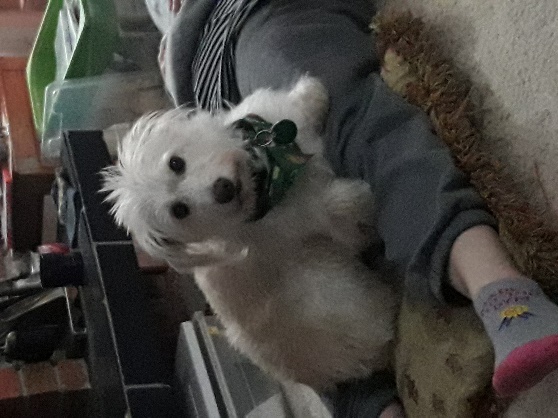 I’m typing some stuff.Movies & FoodMovies & FoodMovies & FoodNameFavourite MovieFavourite FoodMaryBill & Ted’s Excellent AdventurePopcornBillTop GunPeas